Registration FormDate: …………….................							Signature: ………………………………..Completed registration form together with the author declaration form should be sent by E-mail (seuauc2019@seu.ac.lk) to reach the SEUAUC Secretariat by 16th October 2019.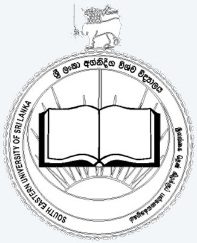 South Eastern University Arts Undergraduate Colloquium -2019[SEUAUC]Faculty of Arts and CultureSouth Eastern University of Sri LankaName in full(use block letters)  underline the surnameDesignationOrganizationMailing AddressE-mail AddressTelephone No(s). FaxI will present a paper / participate in the session. (please delete whatever inappropriate)I will present a paper / participate in the session. (please delete whatever inappropriate)Title of paper (if applicable) Author(s)……………………………………………………………………………………………………..……………………………………………………………………………………………………..……………………………………………………………………………………………………..……………………………………………………………………………………………………..